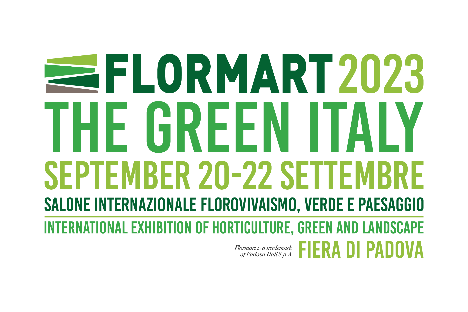 Padova, 20-22 settembre 2023. Ricco programma convegni a Flormart - The Green Italy.CULTURA DEL VERDE Tra i temi: cambiamento climatico, green cities, parchi della salute, biolago e agroecologia.Flormart - The Green Italy, il salone internazionale dedicato al verde, al florovivaismo e all’architettura del paesaggio è punto d’incontro irrinunciabile per i professionisti del verde per aggiornarsi e creare nuove relazioni di business. Per questo durante la tre giorni, dal 20 al 22 settembre 2023 in Fiera a Padova, i visitatori possono assistere a convegni e approfondimenti orientati a sostenere sviluppo e competitività del florovivaismo italiano. Tutti i convegni di Flormart – The Green Italy Un ricco calendario di appuntamenti si sta delineando a Flormart – The Green Italy, punto di incontro e opportunità importante di dialogo e confronto per i protagonisti del settore. Mercoledì 20, giovedì 21 e venerdì 22 settembre 2023 sono tre giorni intensi che vedono i maggiori esperti del verde, associazioni di categoria e aziende leader mettere al centro della scena il florovivaismo e tutte le tematiche che interessano il mondo green. Mercoledì 20 settembre 2023Mercoledì 20 settembre 2023 il convegno inaugurale dà il via al Salone e a tutti gli altri appuntamenti. Segue “Scarsità delle risorse idriche e impatto per le aziende florovivaistiche” a cura di Venicepromex. AIAPP Associazione italiana architettura del paesaggio presenta “Gli effetti del cambiamento climatico sul sistema paesaggio nelle città: il necessario cambio di paradigma dalla pianificazione alla gestione” con la partecipazione di vivaisti, progettisti e costruttori del verde, responsabili della gestione del verde urbano. Si continua con “Il settore del mondo vegetale in Francia e nell’Île de France: tendenze di mercato, sviluppi e problematiche di formazione” a cura di ICE-Agenzia. Infine “La micropropagazione a fianco del florovivaismo: conoscere la tecnica e il potenziale per un vivaismo legato all’ambiente”, in collaborazione con Andrea Vitale, consulente tecnico di micropropagazione, da oltre un trentennio un importante settore produttivo nel contesto del vivaismo italiano.Giovedì 21 settembre 2023Apre la mattinata del secondo giorno “Giardino che vai, giardiniere che trovi. Importanza della professionalità nella gestione del giardino storico”, un interessante convegno a cura di AIGP Associazione Italiana Giardinieri Professionisti. AIPSA Associazione Italiana Produttori di Substrati di coltivazione e Ammendanti con Edizioni Laboratorio Verde presenta “Substrati di coltivazione, impieghi, composizione, normativa, qualità”, un momento informativo sui substrati di coltivazione, mezzo tecnico fondamentale nell’orto-florovivaismo così come nella cura domestica di piante e giardini. A seguire “Studi, progetti e applicazioni per una possibile rigenerazione urbana attraverso il verde – I want my city greener!” in collaborazione con ANVE Associazione Nazionale Vivaisti Esportatori. Tra gli appuntamenti del pomeriggio: “Il garden center guarda avanti. Nuovi scenari per i commercianti del retail”, media partner Edagricole. Si prosegue con il convegno organizzato da Assoverde “Dalla valorizzazione della filiera alla cultura del verde”. A seguire “Verde vale: scopri il valore economico dei benefici del verde!” a cura di R3GIS.Venerdì 22 settembre 2023L’ultimo giorno inizia con un corso per giornalisti, dottori agronomi e forestali sul tema “Comunicare il verde e valorizzare il paesaggio urbano” a cura di Silvia Vigè. Segue il convegno “Il verde per la qualità della vita: attuazione e prospettive del PNRR” in collaborazione con ANCI e Pubblici Giardini. AIPV Associazione Italiana Professionisti del Verde presenta “Cos’è un biolago: dalla progettazione, alla realizzazione e successiva cura”. Nel pomeriggio “Presentazione del settore florovivaistico in Germania: caratteristiche, opportunità e linee guida” a cura di ICE-Agenzia e focus su “Agroecologia: il florovivaismo del futuro” in collaborazione con Davines Group, per parlare di agricoltura biologica rigenerativa e conoscere il progetto strategico EROC. Infine l’Università di Milano e Vivai Nord presentano il progetto Garding con il convegno “Nuove sfide, prospettive e soluzioni nella diagnostica fitopatologica nel florovivaismo”.Flormart - The Green Italy, vetrina internazionale del florovivaismo dal 1971A Padova dal 20 al 22 settembre 2023, Flormart - The Green Italy è la storica manifestazione professionale dedicata al florovivaismo e landscape design: dal 1971 un brand e una tradizione uniche in Italia ed Europa. Una vetrina internazionale, un evento professionale altamente specializzato dedicato a tutta la filiera del verde. Dal comparto florovivaistico, negli anni, Flormart - The Green Italy è cresciuto inglobando il settore green nel senso più ampio del termine. Dall’architettura del paesaggio all’ingegneria ambientale, dalle green city all’arredo urbano, dalle nuove professioni del verde alla digitalizzazione.Diversi i settori merceologici presenti: realizzazione e cura del verde; progettazione e innovazione; tecnologie, attrezzature e mezzi di produzione; ricerca, gestione e cure colturali; start up, media, servizi e formazione. Flormart - The Green Italy è da 72 edizioni la piattaforma di condivisione delle conoscenze fra operatori del settore e punto d’incontro fra i diversi soggetti della filiera. Tra questi: vivaisti, coltivatori, progettisti, aziende di realizzazione e cura del verde, commercianti di piante e fiori, utilizzatori finali, enti pubblici. Flormart - The Green Italy è organizzata dal gruppo Fiere di Parma, che già dalla scorsa edizione ha accettato la sfida ad aprirsi a nuovi settori, come quello del florovivaismo. Fiere di Parma, organizzatore di eventi internazionali di successo, vanta un’esperienza fieristica di 80 anni, con soluzioni sempre tecnologicamente all’avanguardia che coniugano tradizione, innovazione e sostenibilità. La sua mission: promuovere l’eccellenza del Made in Italy nel mondo.Info: Flormart - The Green Italy si svolge nella Fiera di Padova dal 20 al 22 settembre 2023 dalle ore 9 alle ore 18 ed è rivolto ai soli operatori professionali, https://flormart.it/ Linkedin @Flormart - The Green Italy - Instagram @flormart.thegreenitaly Facebook @FlormartPadova – You tube @Flormart Padova Ufficio Stampa: Studio Eidos di Sabrina Talarico tel. 049.8910709 www.studioeidos.it